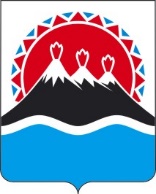 РЕГИОНАЛЬНАЯ СЛУЖБАПО ТАРИФАМ И ЦЕНАМ КАМЧАТСКОГО КРАЯПОСТАНОВЛЕНИЕВ соответствии с Федеральным законом от 07.12.2011 № 416-ФЗ 
«О водоснабжении и водоотведении», постановлением Правительства Российской Федерации от 13.05.2013 № 406 «О государственном регулировании тарифов в сфере водоснабжения и водоотведения», приказом ФСТ России от 27.12.2013 
№ 1746-э «Об утверждении Методических указаний по расчету регулируемых тарифов в сфере водоснабжения и водоотведения», Законом Камчатского края от 22.11.2022 № 155 «О краевом бюджете на 2023 год и на плановый период 2024 и 2025 годов», постановлением Правительства Камчатского края от 07.04.2023 
№ 204-П «Об утверждении Положения о Региональной службе по тарифам и ценам Камчатского края», протоколом Правления Региональной службы по тарифам и ценам Камчатского края от ХХ.12.2023 № ХХХПОСТАНОВЛЯЮ:Внести в приложения 5, 6 к постановлению Региональной службы по тарифам и ценам Камчатского края от 16.12.2020 № 349 «Об утверждении тарифов на питьевую воду (питьевое водоснабжение) и водоотведение ФГБУ «Центральное жилищно-коммунальное управление» Министерства обороны Российской Федерации потребителям Ключевского сельского поселения Усть-Камчатского муниципального района Камчатского края на 2021-2025 годы» изменения, изложив их в редакции согласно приложениям 1, 2 к настоящему постановлению.2. Настоящее постановление вступает в силу с 1 января 2024 года.Приложение 1 к постановлению Региональной службы по тарифам и ценам Камчатского краяот ХХ.12.2023 № ХХХ-Н«Приложение 5к постановлению Региональной службы по тарифам и ценам Камчатского края от 16.12.2020 № 349Тарифы на питьевую воду (питьевое водоснабжение) ФГБУ «ЦЖКУ» Минобороны России потребителям Ключевского сельского поселения Усть-Камчатского муниципального района Камчатского края на 2021-2025 годыЭкономически обоснованные тарифы для потребителей Льготные тарифы для населения и исполнителей коммунальных услуг для населения (с НДС)».Приложение 2к постановлению Региональной службы по тарифам и ценам Камчатского края от ХХ.12.2023 № ХХХ«Приложение 6к постановлению Региональной службыпо тарифам и ценам Камчатского края от 16.12.2020 № 349Тарифы на водоотведение ФГБУ «ЦЖКУ» Минобороны России потребителям Ключевского сельского поселения Усть-Камчатского муниципального района Камчатского края на 2021-2025 годы1. Экономически обоснованные тарифы для потребителей Льготные тарифы для населения и исполнителей коммунальных услуг для населения (с НДС)».[Дата регистрации] № [Номер документа]г. Петропавловск-КамчатскийО внесении изменений в постановление Региональной службы по тарифам и ценам Камчатского края от 16.12.2020 № 349 «Об утверждении тарифов на питьевую воду (питьевое водоснабжение) и водоотведение
ФГБУ «Центральное жилищно-коммунальное управление» Министерства обороны Российской Федерации потребителям Ключевского сельского поселения Усть-Камчатского муниципального района Камчатского края на 2021-2025 годы»Руководитель[горизонтальный штамп подписи 1]М.В. Лопатникова№ п/пГод (период) Тарифы на питьевую воду (питьевое водоснабжение), руб./куб.мТарифы на питьевую воду (питьевое водоснабжение), руб./куб.м№ п/пГод (период) без НДСс НДС1.01.01.2021-30.06.202149,6859,621.01.07.2021-31.12.202151,6661,992.01.01.2022-30.06.202245,0054,002.01.07.2022-31.12.202246,3155,573.01.01.2023-31.12.202351,6161,934.01.01.2024-30.06.202451,6161,934.01.07.2024-31.12.202454,5565,465.01.01.2025-30.06.202554,5565,465.01.07.2025-31.12.202562,0074,40№ п/пГод (период) Тарифы на питьевую воду (питьевое водоснабжение), руб./куб.м1.01.01.2021-30.06.2021-1.01.07.2021-31.12.202159,622.01.01.2023-31.12.202350,683.01.01.2024-30.06.202450,683.01.07.2024-31.12.202460,76№ п/пГод (период) Тарифы на водоотведение,руб./куб.мТарифы на водоотведение,руб./куб.м№ п/пГод (период) без НДСс НДС1.01.01.2021-30.06.202133,4240,101.01.07.2021-31.12.202134,9341,922.01.01.2022-30.06.202234,9341,922.01.07.2022-31.12.202240,1248,143.01.01.2023-30.06.202343,6752,404.01.01.2024-30.06.202443,6752,404.01.07.2024-31.12.202456,6067,925.01.01.2025-30.06.202554,3765,245.01.07.2025-31.12.202555,7866,94№ п/пГод (период) Тарифы на водоотведение, руб./куб.м1.01.01.2021-30.06.2021-1.01.07.2021-31.12.202140,102.01.01.2022-30.06.202240,102.01.07.2022-31.12.202242,603.01.01.2023-31.12.202342,604.01.01.2024-30.06.202442,604.01.07.2024-31.12.202445,67